	Vom Veranstalter auszufüllenName / Verein		     Adresse		     VerantwortlichePerson	     	Tel. P. 	     		Tel. G. 	     	E-Mail:	     Art des Anlasses	     Anzahl zu erwartende Besucher / Gäste: ca.	     			PersonenMietdauer(inkl. Einrichten, 	Datum: 	     Abräumen u.s.w.)		Zeit von 	     	bis      	Hauptprobe	Datum:	     		Zeit von	     	bis      Parkdienst	 Organisation durch Veranstalter	 Der Veranstalter beansprucht Personal							 der Feuerwehr Lyssach (kostenpflichtig)Der Veranstalter bestätigt, die Verordnung über die Benützung von Schulräumen, Turnhalle, Rondo und Schulaussenanlagen der EWG Lyssach, Merkblatt zur Benützung der Schulanlage bei Festen und weitere einschlägige gesetzliche Bestimmungen einzuhalten. Das Gesuch ist min. 2 Monate vor dem Anlass einzureichen.Ort und Datum			Unterschrift 		WICHTIG: Falls das Gesuch im Zusammenhang mit einer öffentlichen Veranstaltung, bei der Speisen und/oder Getränke verkauft werden, eingereicht wird, muss zwingend zusammen mit dem Gesuch über die Benützung der MEZWAN ein Gesuch für die gastgewerbliche Einzelbewilligung eingereicht werden. Das Gesuch finden Sie auf unserer Homepage www.lyssach.ch unter der Rubrik Verwaltung/Dienstleistungen.Bitte untenstehend die zu mietenden Objekte ankreuzenVom Hauswart auszufüllenReservationsbestätigungObiges Gesuch wurde durch den Hauswart am 			 □ bewilligt.   □ nicht bewilligt.Die Gebühr beträgt CHF …………….... gemäss Tarif.(Die Rechnung wird mit seperater Post zugestellt)		Der Hauswart				Michael BartlomeVon der Kommission auszufüllenObiges Gesuch wurde am …………………………….. bewilligt.Schul- und Kindergartenkommission					
Die Präsidentin		Die SekretärinSusanne Kämpfer	Melanie BeckVerteiler:Merkblatt zur Benützung der Schulanlage bei FestenDieses Merkblatt ergänzt die Benützungsordnung für Schulräume, Turnhalle, Rondo und Aussenanlage vom 19. März 2007.Anlässe dürfen den Schulbetrieb nicht tangieren.Gesuche um die Benützung von Schulanlagen sind jährlich schriftlich und termingerecht einzureichen. In sämtlichen Gebäuden der Schulanlage und in der MEZWAN ist das Rauchen untersagt. In allen Räumlichkeiten ist grösste Sauberkeit zu beachten.Den Weisungen des Hauswartes der Schule, insbesondere in Bezug auf die Notausgänge, ist unbedingt Folge zu leisten. An- und Abmeldung bei Hauswart Michael Bartlome, Telefon 079 472 56 31.Die Veranstalter haben allfällige Abtausche für die Raumbenutzung mit den Dauermietern selbst zu vereinbaren.Beschädigungen sind dem Hauswart zu melden, für Schäden haften die Veranstalter.Die Bestuhlung sowie die Grobreinigung und Instandstellung der benützten Räumlichkeiten nach Anlässen ist Sache des Veranstalters. Bei einmaliger Benützung sind Rondo, Militärküche und Zivilschutz-Aufenthaltsraum durch den Veranstalter gereinigt abzugeben. Mangelhafte Reinigung (zusätzlicher Aufwand welcher durch die Reinigungspauschale nicht abgegolten) und fehlendes Inventar werden dem Veranstalter in Rechnung gestellt.Bei Spezialanlässen (z.B. Tierausstellungen) muss der Boden der Turnhalle mit einem zusätzlichen Belag geschützt werden.Bei Anlässen bei welchen der Parkdienst durch die Feuerwehr übernommen wird, sind die Veranstalter verpflichtet, sich mit Ralph Mathys Tel. 079 372 78 91 betreffend Parkdienst und Entschädigung des Parkdienstes in Verbindung zu setzen.Das Öffnen und Schliessen der Schul- und Nebenräume sowie das Regulieren der Heizung ist ausschliesslich Sache des Hauswartes bzw. dessen Stellvertreters. Das Abgeben von Schlüsseln an Drittpersonen sowie der Gebrauch von Nachschlüsseln ist untersagt.Die beiden Verkehrswege / Fluchtwege (siehe Rückseite) in der MEZWAN sind zwingend freizuhalten, damit diese im Notfall geöffnet werden können.In den Wintermonaten kann unmittelbar vor dem Anlass der Winterdienst nicht gewährleistet werden.Falls die Turnhalle ohne Zivilschutzküche gemietet wird, stehen folgende Geräte und Utensilien nicht zur Verfügung: Kühlschränke, Abwaschmaschine, Geschirr. Zudem kann kein Wasser bezogen werden!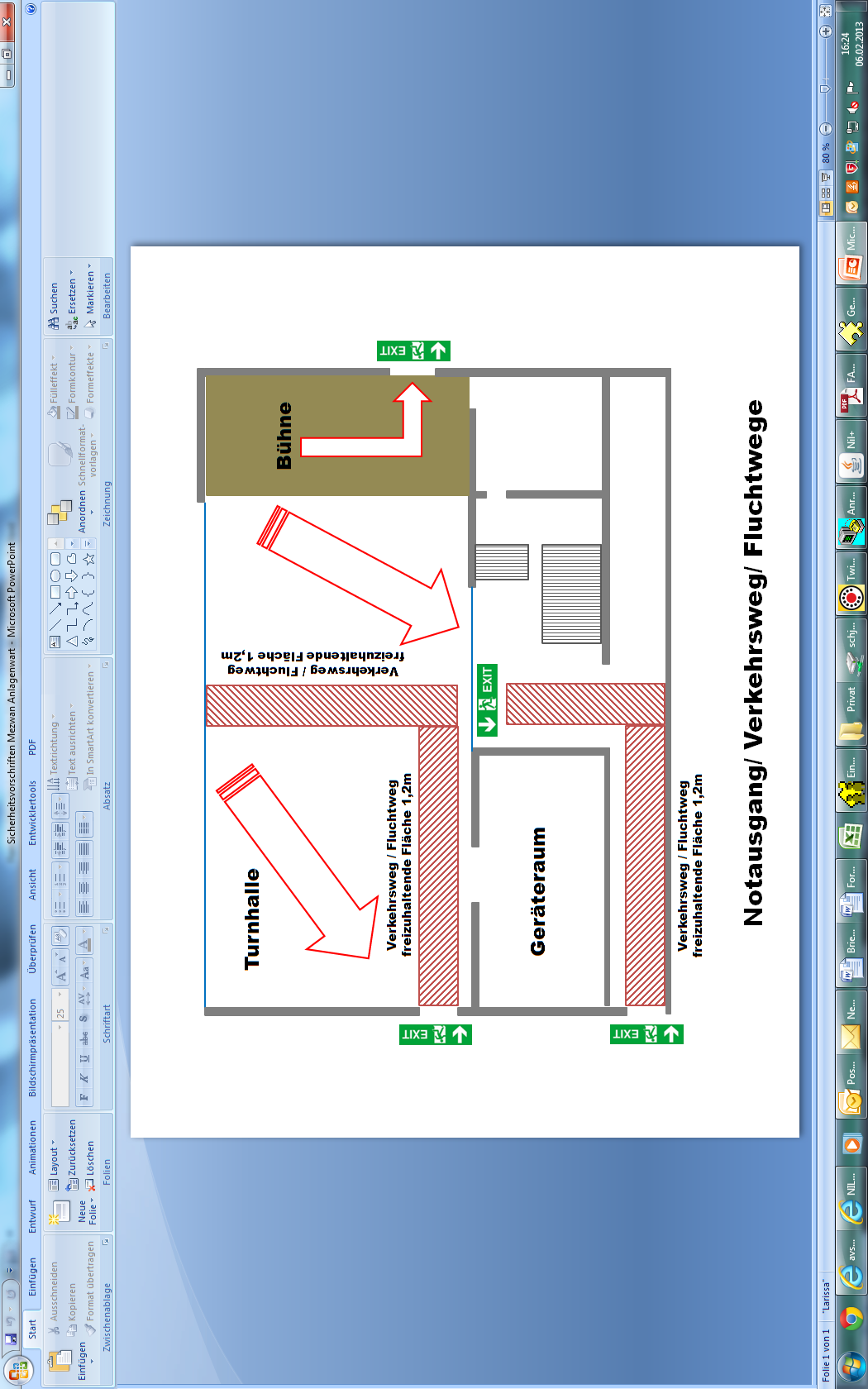 Gesuch um Benützung der Schulanlage und dem Sportplatz LyssachMEZWAN mit Nebenräumen und Aussenanlagen1. Turnhalle Dauerbenützung (inkl. Duschen & Garderoben, Jahr     Einmalige Benützung (Festanlass pro Tag) ohne Bestuhlung ohne Bestuhlung, mit Zivilschutzküche mit Bestuhlung mit Bestuhlung, mit Zivilschutzküche Ausstellung pro Tag Endreinigung nach Aufwand, Minimalgebühr (3h) Heizungszuschlag, 1. Okt. – 30. AprilTarif I für ortsansässige VereineTarif II für auswärtige VereineMEZWAN mit Nebenräumen und Aussenanlagen1. Turnhalle Dauerbenützung (inkl. Duschen & Garderoben, Jahr     Einmalige Benützung (Festanlass pro Tag) ohne Bestuhlung ohne Bestuhlung, mit Zivilschutzküche mit Bestuhlung mit Bestuhlung, mit Zivilschutzküche Ausstellung pro Tag Endreinigung nach Aufwand, Minimalgebühr (3h) Heizungszuschlag, 1. Okt. – 30. AprilGratisGratisFr. 100.00Fr. 110.00Fr. 210.00Fr. 100.00Fr. 130.00Fr.   55.00Fr. 500.00Fr.  100.00Fr.  200.00Fr.  300.00Fr.  500.00Fr.  200.00Fr.  130.00Fr.    55.002. Rondo mit Konsumation ohne KonsumationGratisGratisFr.  140.00Fr.  100.003. Aula pro TagGratisFr.    40.004. Garderobe und Duschen nach AufwandNach AufwandNach Aufwand5. Zivilschutz- und Aufenthaltsraum pro TagFr.   40.00Fr.    80.006. Zivilschutzküche pro TagFr. 100.00Fr.  200.007. Sportanlage Schulhausstrasse Lyssach Dauerbenützung AnlassGratisGratisFr.  300.00Fr.  300.008. Tische & Stühle (Mezwan, Vermietung) …..... benötigte Stühle, Gebühr pro Stuhl ……. benötigte Tische, Gebühr pro TischFr.     1.00Fr.   10.00Fr.      1.00Fr.    10.00□ Hauswart□ Feuerwehr□ Finanzverwaltung□ SKK